ニュースリリース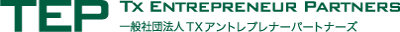 2019年08月19日一般社団法人 TXアントレプレナーパートナーズ−柏の葉キャンパスに医療機器イノベーションのエコシステムを構築−第3回 メディカルデバイス イノベーション in 柏の葉 開催のご案内基調講演に経済産業省／厚生労働省から江崎禎英氏が登壇技術系ベンチャー企業支援を行う TEP（正式名称：一般社団法人 TXアントレプ レナーパートナーズ、代表理事：國土晋吾）は、国立研究開発法人 国立がん研究センター 東病院（以下、 「東病院」）、独立行政法人中小企業基盤整備機構関東本部とともに、柏の葉キャンパスにおけるメディカルデバイス（医療機器）イノベーションのエコシステム構築を目指し「第3回メディカル・デバイス・イノベーション in 柏の葉」を2019年9月19日に開催します。開催地となる柏の葉キャンパスは、つくば-柏-本郷イノベーションコリドーの中間に位置し、わが国でも有数の研究機関の集積が進んでいます。この柏の葉キャンパスに東病院を核とした医療機器イノベーションのエコシステム構築を目指し、本イベントは開催します。イベントではゲスト講師として、内閣官房健康・医療戦略室次長を務め、経済産業省および厚生労働省にもご所属され、日本の医療システムについて知見のある江崎禎英氏に「健康・医療システムの在り方」をテーマに登壇いただきます。基調講演のほかには医療機器ベンチャー企業から最新医療機器や技術についてのプレゼンテーションも行われます。本イベントを通じて、医療機器開発のイノベーション創出とエコシステム形成を促進していきます。第3回 メディカルデバイス イノベーション in 柏の葉　開催概要＜日　時＞2019年9月19日＜会　場＞KOILスタジオ　千葉県柏市若柴178番地4 柏の葉キャンパス148街区2＜定　員＞100名＜参加費＞無料　懇親会参加者のみ１,000円/人＜参加申し込み方法＞こちらのQRコードまたはURLよりお申込みください。https://mdi-2019.peatix.com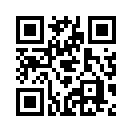 ＜主　催＞一般社団法人 TX アントレプレナーパートナーズ、国立研究開発法人 国立がん研究センター東病院、独立行政法人中小企業基盤整備機構関東本部＜後援（予定）＞厚生労働省、経済産業省、千葉県、柏市、千葉県産業振興センター＜協　賛＞三井不動産株式会社、ライフサイエンス・イノベーション・ネットワーク・ジャパン（LINKJ）＜プログラム＞■一般社団法人 TXアントレプレナーパートナーズ（TEP）について (http://www.tepweb.jp/) TXアントレプレナーパートナーズ（TEP）は、日本のトップレベルの技術をビジネス化し社会普及させることを目的とし、主につくばエクスプレス（TX）沿線に立地する研究機関・大学発の技術を活かした 技術系ベンチャー企業を支援する組織です。コア技術を持ち、そのビジネス化を目指すリアルテック・ベンチャー企業を中心に、起業・経営経験が豊富なエンジェル投資家、専門的アドバイスが可能なメンター、ベンチャー企業との連携を望む大手企業らを会員として組成しています。現在は、大学や研究機関、 地域行政、そして海外の同様のベンチャーコミュニティにもネットワークを広げており、世界でも有数の技術系ベンチャー企業のエコシステムとなっています。 《本件に関するお問い合わせ先》一般社団法人 TX アントレプレナーパートナーズ 事務局TEL : 04-7103-0504  E-MAIL：contact@tepweb.jp時間内容内容/登壇者16:00-16:10主催者挨拶国立研究開発法人 国立がん研究センター 東病院独立行政法人中小企業基盤整備機構関東本部16:10-18:20講演①『健康・医療システムの在り方』内閣官房健康・医療戦略室 次長 経済産業省商務・サービスグループ政策統括調整官 厚生労働省医政局統括調整官 江崎禎英氏16:10-18:20講演②『ジョンソン・エンド・ジョンソンにおけるオープンイノベーションモデル』ジョンソン・エンド・ジョンソンイノベーション アジアパシフィックイノベーションセンター 日本担当ディレクター 楠淳氏16:10-18:20講演③『次世代医療機器の連携拠点としてのNEXTの取組』国立研究開発法人 国立がん研究センター東病院 NEXT 医療機器開発センター 手術機器開発室長 伊藤雅昭氏18:20 - 19:00プレゼンテーション医療機器ベンチャー企業によるプレゼンテーション （15社程度）19:10 - 20:00懇親会・名刺交換会